ConviteSadi Inácio Bonamigo, Prefeito Municipal de Descanso, Estado de Santa Catarina e a Equipe de Planejamento e Orçamento, convidam a participar da Audiência Pública com o objetivo de debater as propostas do Plano Plurianual-PPA, período de 2022-2025, que será realizada no dia 27 de julho de 2021, às 13h30m, no Salão Nobre Ângelo Bedin, nas dependências da Câmara Municipal de Vereadores de Descanso SC, sito a Rua José Bonifácio, nº 455, centro.Sua presença é de fundamental importância.Descanso SC, 13 de julho de 2021.Sadi Inácio BonamigoPrefeito Municipal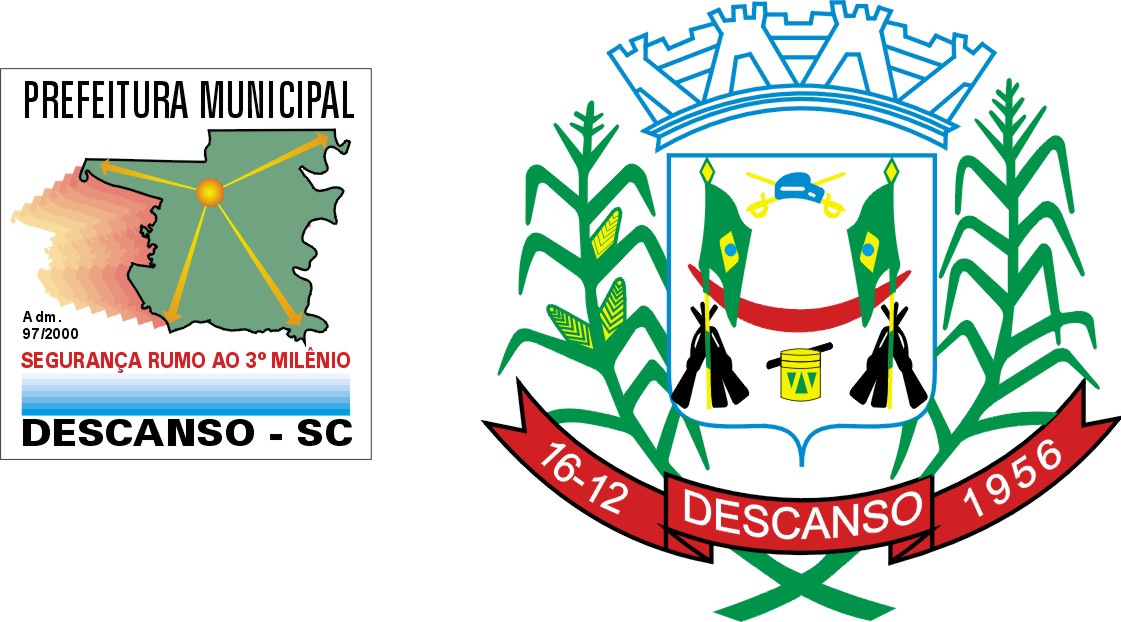 Estado de Santa CatarinaMunicípio de Descanso